H     Κύπρος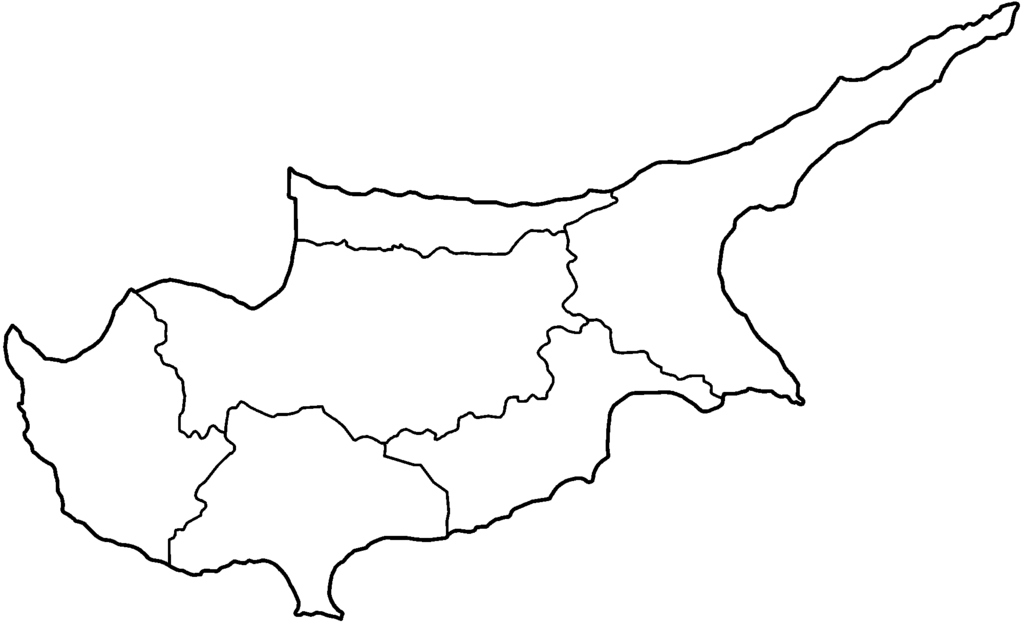 Εργασίες:1.Συμπληρώνω:Η Κύπρος βρίσκεται στη ............................................................. θάλλασσα.  Έχει γύρω γύρω θάλασσα, γι’ αυτό είναι ..........................................  Η πρωτεύουσα της Κύπρου είναι η ..............................................Τα χρώματα της σημαίας της Κύπρου είναι .........................................., ..........................................και  ............................................................... 2.Να σημειώσεις τις πόλεις της Κύπρου στον χάρτη και μετά να τις γράψεις πιο κάτω σε σειρά, αρχίζοντας από τη μεγαλύτερη:  1. ................................................................		4. ...............................................................  2. .................................................................		5. ...............................................................  3. ...............................................................	 	6. ...............................................................3. Να βρεις και να σημειώσεις στον χάρτη τις πόλεις και τα χωριά των γονιών και των παππούδων σου.